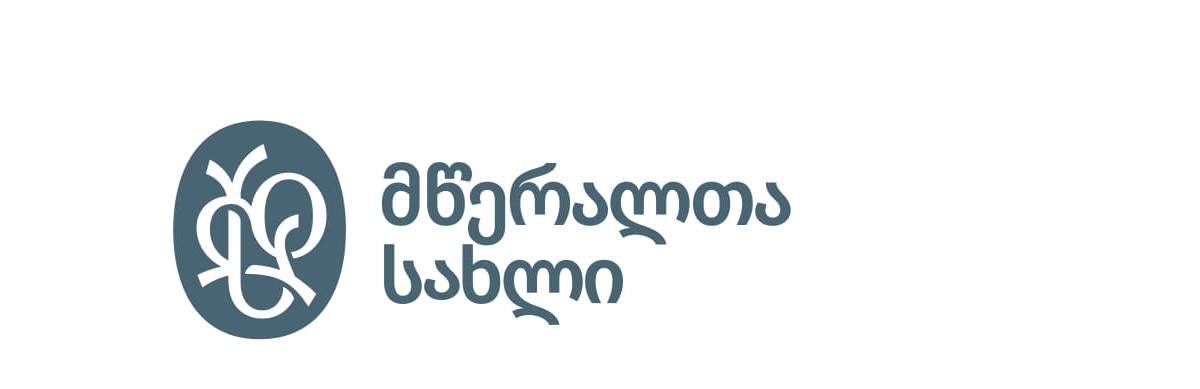 ):*Email#1.2.3.EmailEmail